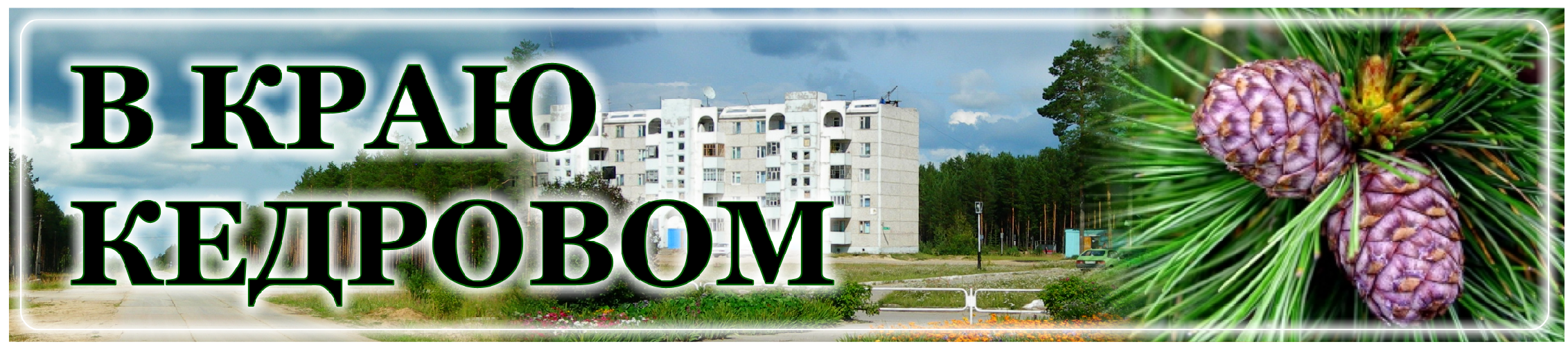 21 ÀÏÐÅËß - ÄÅÍÜ ÌÅÑÒÍÎÃÎ ÑÀÌÎÓÏÐÀÂËÅÍÈß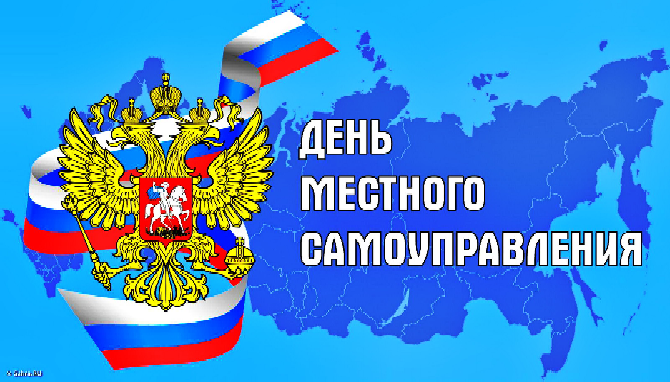 Уважаемые сотрудники городских, районных и сельскихадминистраций, депутаты муниципальных дум и сельсоветов!Поздравляем вас с профессиональ- ным праздником!Не перечесть дел в ведении местного самоуправления. Обеспечение жителей водой и теплом, благоустройство дворови скверов, ремонт дорог и тротуаров - все это и многое другое находится в зоне вашей ответственности. И, конечно, требует от работников муниципалитетов профессионализма, неравнодушия, отзывчивости, постоянного диалога с людьми.Желаем вам поддержки жителей, счастья, здоровья и успехов на благо городов и сел нашей области!Губернатор Томской области Владимир МАЗУРПредседатель Законодательной Думы Томской областиОксана КОЗЛОВСКАЯУважаемые муниципальные служащие, ветераны муниципальной службы, депутаты и все работники органовместного самоуправления!При ми те и скренние поздравлени я с профессиональным праздником!На мес тное с амоуправлени е возложена боль шая ответс твенность за с оциаль но- экономичес кое развитие терри тори й и благополучие жителей. Работа в этой сфере очень многогранна и требует полной самоотдачи ,грамотных управленческих решений, добросовестного отношения к делу, а также личной инициативности и неравнодушного подхода к решению вопросов, с которыми обращаются граждане.Мы искренне благодарны коллегам и жителям за понимание и поддержку, неравнодушие, за с тремлени е  ви деть наше муни ципаль ное образование крас ивым, благоус троенным и комфортным. Желаем успехов в работе, крепког о здоровья, бодрости, счастья и как можно больше приятных событий в жизни! Пусть ваши планы и инициативы всегда достигают желаемых результатов!Мэр города Кедрового Н.А. СОЛОВЬЕВАПредседатель Думы города Кедрового Л.В. ГОЗА26 ÀÏÐÅËß - ÄÅÍÜ Ó×ÀÑÒÍÈÊÎÂ ËÈÊÂÈÄÀÖÈÈ ÏÎÑËÅÄÑÒÂÈÉ ÐÀÄÈÀÖÈÎÍÍÛÕ ÀÂÀÐÈÉ È ÊÀÒÀÑÒÐÎÔ È ÏÀÌßÒÈ ÆÅÐÒÂ ÝÒÈÕ ÀÂÀÐÈÉ È ÊÀÒÀÑÒÐÎÔДорогие земляки! Дорогие участники ликвидации последствий аварии на Чернобыльской АЭС!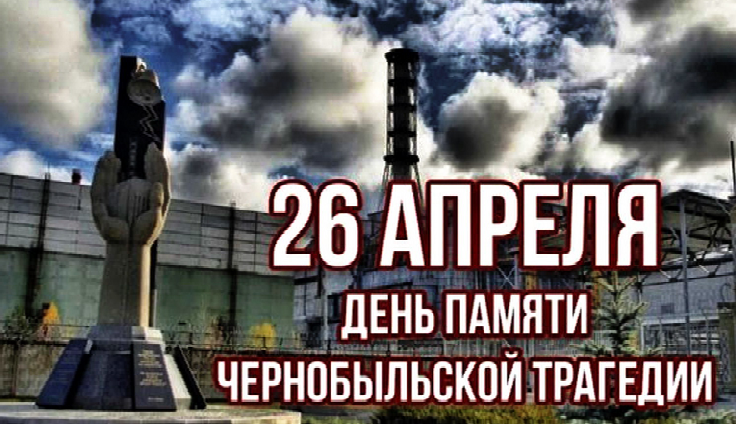 26 апреля 1986 года - черный день Чернобыльской катастрофы, он навсегда останется символом большого человеческого горя. Ликвидация последствий страшного бедствия потребовала мобилизации огромных сил и средств. Катастрофа могла стать еще более масштабной, однако, осознанное мужество, самопожертвование и титанический труд участников ликвидации аварии, людей разных национальностей и профессий, привели к победе в невиданном никогда ранее противоборстве человека с разбушевавшейся стихией.Мы благодарим всех, кто отважно встал на защиту мира от ядерной опасности и склоняем головы перед светлой памятью тех, кто ценой своей жизни спас человечество.Бессмертен подвиг героев, первыми принявших удар и защитивших весь мир от смертельного дыхания Чернобыльской катастрофы. Пусть никогда не повторится трагедия, подобная чернобыльской!Желаем всем крепкого здоровья, добра и благополучия вам и вашим близким!Мэр города Кедрового Н.А. СОЛОВЬЕВАПредседатель Думы города Кедрового Л.В. ГОЗАÂÑÅÐÎÑÑÈÉÑÊÎÅ ÎÍËÀÉÍ-ÃÎËÎÑÎÂÀÍÈÅ ÇÀ ÍÎÂÛÅ ÎÁÚÅÊÒÛ ÁËÀÃÎÓÑÒÐÎÉÑÒÂÀ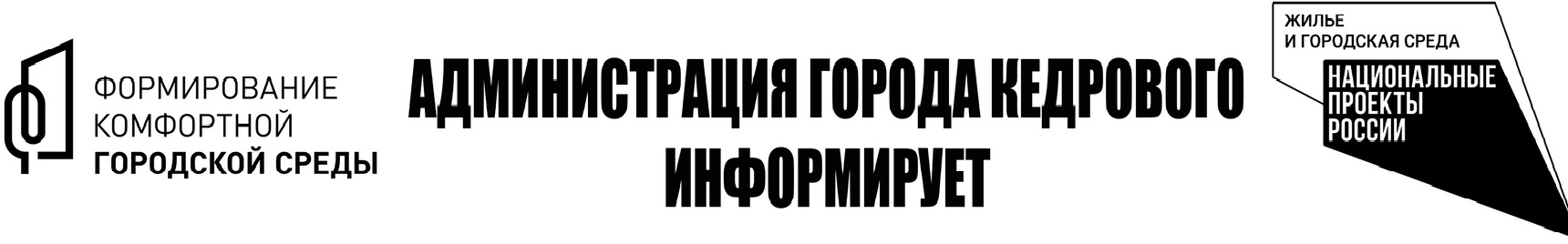 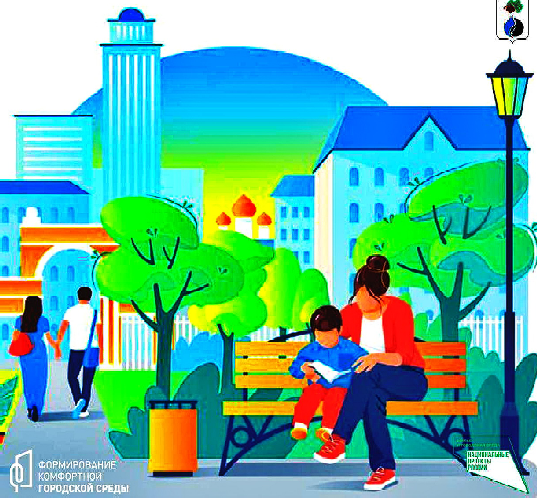 Более 15 тысяч жителей Томской области проголосовали за новые объекты благоустройства. Внашем муниципальном образовании - 93 человека.Всеросс ий ское онлай н- голосовани е за новые объекты благоус трой ства по проекту "Формирование комфортной городской среды" проходит до 31 мая на платформе za.gorodsreda.ru (для Томской области - 70.gorodsreda.ru).Каждый участник голосования может выбрать одну территорию для благоустройства или проголосовать за дизайн-проекты ранее отобранных территорий в своем муниципалитете.Всего в Томской области предстоит  выбрать  55 территорий  для  благоустройства,  включая 34 дизайн-проекта.Принять участие в голосовании могут жители Томской области старше 14 летАдминистрация города КедровогоÏÐÎÊÓÐÀÒÓÐÀ ÐÀÇÚßÑÍßÅÒНесмотря на предупреждения правоохранительных органов и частые сообщения в СМИ о фактах телефонного мошенничества, жители области независимо от возраста и социального положения, продолжают попадаться на уловки телефонных аферистов.Мошенники умело используют всю доступную информацию и технологии, разбираются в психологии людей, вынуждая жертву раскрывать всю информацию о себе, либо совершать те или иные действия, используют человеческие слабости (стяжательство, алчность) и чувства (сострадание, обеспокоенность за близких, жалость) в своих корыстных интересах.Но противостоять мошенникам можно. Для этого необходимо быть внимательными, проявлять здравомыслие и бдительность.Наиболее распространёнными способами являются:Продажа имущества на интернет-сайтахПри звонке на телефон, размещенный на Интернет сайтах объявлений (Авито, Дром и другие) преступник просит пополнить счёт его телефона или его банковской карты, либо сообщить данные и номер карты потерпевшего для перевода денежных средств в качестве задатка за товар, либо прикрепить к карте потерпевшего свой телефонный номер. После сообщения данных карты, либо прикрепления чужого номера происходит списание денежных средств.Звонки от имени сотрудников банковПри звонке на телефон преступник сообщает о хакерской атаке на кредитное учреждение, а также о необходимости провести ряд операций для сохранности денежных средств на расчетных счетах(в том числе, сообщить номер карты и CVV-код, прикрепить к счёту чужой номер, установить на телефон специальное программное обеспечение, предоставляющее удалённый доступ к устройству).Приведенный перечень мошеннических схем не ограничивается приведенными примерами. Преступники находят все новые и новые схемы и способы для достижения своих преступных замыслов.Чтобы не с тать жертвой злоумышленников необходимо соблюдать простые правила безопасного поведения и обязательно довести их до пожилых родственников:не сообщать данные о банковской карте;не прикрепляйте к банковской карте не принадлежащие Вам телефонные номера;не устанавливайте на телефон сторонние программы, предоставляющие удалённый доступ к Вашему устройству.Необходимо помнить, что банковские работники никогда не совершают операций по телефону, никогда не просят клиента сообщ ить конфиденци аль ные с ведени я. Если вы получи ли сообщение якобы от банка - сразу же обратитесь в банк по официальному номеру или лично. Не звоните и не отправляйте сообщения на номера, указанные мошенниками.Необходимо проявлять внимательность и благоразумие, не выполнять просьб и требований от неизвестных лиц и не совершать любые платежные операции по их просьбам, никогда не сообщать по телефону свои персональные данные и сведения о банковских картах.Прокурор города Кедрового А.Ю. САЕНКОÃÐÀÔÈÊ ÏÐÈÅÌÀ ÃÐÀÆÄÀÍ Ó×ÀÑÒÊÎÂÛÌ ÓÏÎËÍÎÌÎ×ÅÍÍÛÌ ÏÎËÈÖÈÈ ÏÓÍÊÒÀ ÏÎËÈÖÈÈ "ÊÅÄÐÎÂÛÉ"Пункт Полиции «Кедровый» МО МВД РоссииÒÎÌÑÊÀß ÎÁËÀÑÒÜ ÂÎØËÀ Â ÒÎÏ-15 ÐÅÃÈÎÍÎÂ ÏÎ ÊÎËÈ×ÅÑÒÂÓ ÐÅÃÈÑÒÐÀÖÈÉ ÍÀ ÊÎÍÊÓÐÑ "ËÈÄÅÐÛ ÐÎÑÑÈÈ"С 4 апреля подано более 40 тыс. заявок из всех регионов России и 61 государства мира на участие в пятом сезоне конкурса "Лидеры России".Конкурс управленцев "Лидеры России" проводится с 2017 года по поручению Президента России Владимира Путина и является флагманским проектом платформы "Россия - страна возможностей". "Мы внимательно следим за ходом регистрации и видим интереск конкурсу из разных уголков мира. На сегодня поступило более 40 тысяч заявок из всех 89 регионов России и 61 государства. Активно участвуют жители новых субъектов России: Донецкой и Луганской народных республик, Запорожской и Херсонской областей", - отметил генеральный директор АНО "Россия - страна возможностей" Алексей Комиссаров.Он сообщил, что в топ-15 регионов по количеству регистраций вошли Москва, Санкт-Петербург, Севастополь; Калининградская,Московская, Мурманская, Ни жегородс кая, Новос ибирская, Ростовская, Самарская, Свердловская, Томская и Тюменская области, Ханты-Мансийский и Ямало-Ненецкий автономные округа. В пятом сезоне добавлен новый региональный этап конкурса, в котором каждый и з 89 рос си йс ки х субъектов предложи тконкурсантам в командах решить актуальную проблему региона.Подать заявку на участие в конкурсе "Лидеры России" можно до 14 мая на сайте проекта.За четыре сезона на участие в конкурсе подано свыше 840 тысяч заявок со вс ей России. В конку рсе учас твуют управленцы до 55 лет с опытом руководства от 2 лет. В числе главных призов - грант в размере 1 млн рублей на обучение, возможность встретиться с наставником из числа ведущих российских управленцев, а еще - карьерные консультации и сопровождение.Администрация Томской области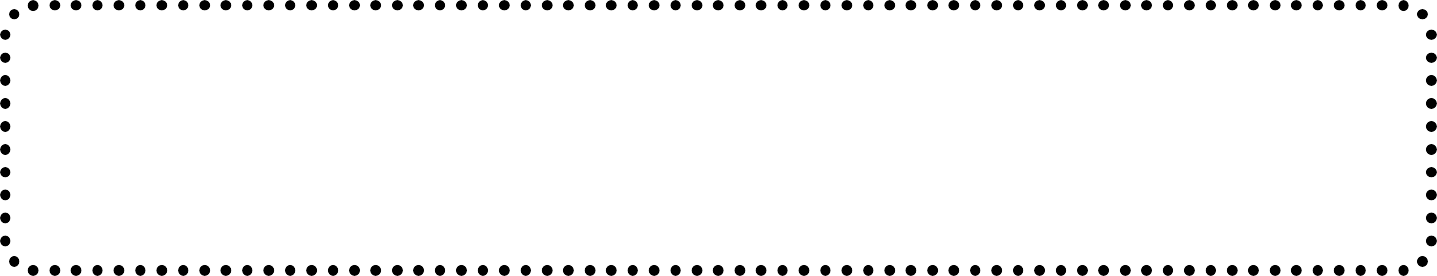 ÂÈÄÛ ÎÒÂÅÒÑÒÂÅÍÍÎÑÒÈ ÍÅÑÎÂÅÐØÅÍÍÎËÅÒÍÈÕ ÇÀ ÑÎÂÅÐØÅÍÈÅ ÏÐÎÒÈÂÎÏÐÀÂÍÛÕ ÄÅÉÑÒÂÈÉКаждый человек хочет, чтобы, его права никто не нарушал, и чувствовать себя в безопас ности. Нам хочется верить, что большинство людей в мире, в нашей стране, в нашем городе - добропорядочные граждане, которые руководствуются принципами морали и нравственности, поступают по совести, учитывают мнения других людей, не нарушают их права, исполняют закон. Если бы каждый человек так жил и вёл себя, то не нужны были бы ни полиция, ни суды, ни тюрьмы. Но, к сожалению, эта картина далека от реаль ности. В мире постоянно совершаютс я различные преступления и правонарушения.Ни кто из нас не застрахован от совершения против нас какого-либо преступления. Предотвратить беду всегда лучше, чем ис кать потом выход и з с ложившей ся ситуации. Ес ть такая пословица: "Предупреждён - значит вооружён".Вокруг много с облазнов. Подрос тки могут свернуть на преступный путь по разным причинам. От банального отсутствия денег, воспитания и условий, до погони за легкими деньгами. Однако, незнани е закона не ос вобождает от ответственнос ти , а умышленное нарушение приводит к тяжелым последствиям.К сожалению, подростки зачастую не задумываются о своих проступках, ошибочно считая, что в этом нет ничего особенного. Даже совершая групповые правонарушения, они не отдают себе отчёт в том, что это противозаконно.Отвечая на вопрос, зачем ты это сделал, практически никто внятно не отвечает. Чаще говорят: "Все пошли, и я пошёл". Часто подростки отвечают, что не знали, что это наказуемо, что этого делать нельзя. Но незнание закона не освобождает от ответственности.Что такое ответственность?Ответственность - необходимость, обязанность гражданина отвечать за свои действия, поступки, быть ответственным за них. Существует 4 вида юридической ответственности.Административная ответственность несовершеннолетних применяетс я за нарушени я, предусмотренные Кодексом об административных правонарушениях (КоАП). К административным правонарушениям относятся: появление в общественных местах в состоянии алкогольного или наркотического опьянения; распитие спиртных напитков в общественных местах; совершение мелкого хулиганства; нарушение правил дорожного движения; нарушение противопожарной безопасности и др.За административные правонарушения к ответственности привлекаются граждане РФ с 16 лет. Если подросток, не достигший16 лет, совершает адми ни страти вное правонарушени е, то наказание несут его родители.Уг олов ная ответств енность - ответственнос ть за нарушение законов, предус мотренных Уголовным кодекс ом. Преступление, предусмотренное уголовным законом как общественно опасное, посягающее на общественный строй, собственность, личность, права и свободы граждан, общественный порядок. Несовершеннолетними признаются лица, которым ко времени совершения преступления исполнилось четырнадцать лет, но не исполнилось восемнадцать лет.Нес овершеннолетни е за с овершени е прес туплений , противоправных деяни й также могут быть помещ ены в специальные учебно-воспитательные учреждения закрытого типа. Причем, в такие учреждения подростки могут быть направлены с 11 лет.Дисциплинарная ответств енность - это нарушение трудовых обязаннос тей, т.е. нарушени е трудового законодательства, к примеру: прогул без уважительной причины.Г ражданско-прав ов ая ответств енность рег улирует имущественные отношения.Существует три вида нарушений: "Проступок. Правонарушение.Преступление".Проступок - это нарушение правил поведения или вызывающее поведение.Правонару шени е - это нарушение закона, за которое предусмотрено наказание для взрослых людей и подростков с шестнадцатилетнего возраста.Преступление - это серьезное нарушение закона взрослыми людь ми и ли нес овершеннолетни ми , достиг ши ми возраста привлечения к уголовной ответственности.Главной причиной всех правонарушений является неуважение к закону. Ни один человек в нашем обществе не может отступать от требований правовых норм. В противном случае в действие вступает Уголовный Кодекс РФ. Помните, совершая проступок, вы не только нарушаете Закон, но и причиняете боль своим родным и близким людям.Специалист КДН и ЗПЖ.Б. ЯКИМОВА25 ÀÏÐÅËß 1945 ÃÎÄÀ - ÂÑÒÐÅ×À ÑÎÂÅÒÑÊÈÕ È ÀÌÅÐÈÊÀÍÑÊÈÕ ÂÎÉÑÊ ÍÀ ÝËÜÁÅВс треча на Эльбе - с имволический эпи зод Второй мировой вой ны, когда недалеко от города Торгау на реке Эльба войска 1-го Украинского фронта армии СССР встретились с войсками 1-й армии США.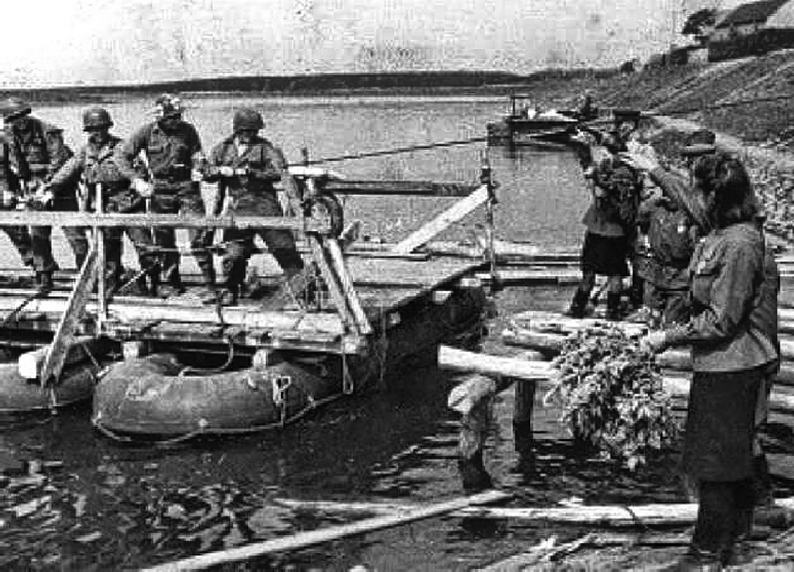 Положение Германии к середине апреля 1945 года становилось безвыходным, натиск Красной армии и сил союзников вынуждал немцев уходить в глубокую оборону. Окружённые с илы вермахта получили приказ распустить только что набранных солдат по домам, а остальным прекратить сопротивление. С 20-го числа началась массовая сдача в плен. Сопротивление войс к наци стов на Западном фронте прекратилось, что позволило союзникамувеличить темп наступления в сторону столицы Германии.21 апреля начальник штаба армии США Эйзенхауэр связался с начальником Генераль ного штаба Красной армии генералом Антоновым, и предложил провести рубеж между реками Эльба и Муль де. Необходи мо было чётко очерти ть с ектора, где располагались войска союзных сторон, а также немецкие сектора, по которым можно было наносить авиаудары без угрозы попадания в союзников. Генерал Антонов одобрил план. Маршалы Жуков, Конев и Рокоссовский были предупреждены о вероятности встречи заранее.Официальная встреча советских и англо-американских сил произошла 25 апреля 1945 г. на реке Эльбе недалеко от города Торгау: в 15.30 передовые части 58-й гвардейской стрелковой дивизии встретились с разведчиками американской 60-й пехотной дивизии. Если говорить о самой первой встрече солдат СССР и США, тоэто произошло немного раньше в 13:30 того же дня в 5 км от Ризы. Через пару часов в районе Торгау произошла ещё одна встреча советских и американских солдат, которая стала официальной. На колоколь ни г ородской церкви американский солдат подавал знаки русс ки м бойцам. После нескольких предупреди тель ных	выстрелов советские солдаты услышали фразу "Москва - Америка!" и ситуация сразу же прояснилась. Немного позже к советским бойцам подошел ещё один американец - лейтенант Робертсон, который объяснил, что его отправили наладить контакт с ча- стями Крас ной арми и. Робертс онапригласили выехать в штаб вместе с командиром батальона. После этог о событи я вс тречи си л союзни ков и си л РККА начали происходить всё чаще.28 апреля проходила встреча между маршалом Коневым и генералом Брэдли, который сказал следующее: "Наш народ всегда с восхищением следил за боями и победами славной Красной армии, и мои солдаты и офицеры стремились подражать боевому примеру, который подавали им войска 1-го Украинского фронта".Встреча на Эльбе стала символическим событием для солдат, которые несколько лет сражались с нацистской Германией на разных фронтах и смогли встретиться только под конец войны. Однако она никак не влияла на ход Второй мировой войны - до полного разгрома фашизма оставались считаные дни, и победа была предопределена.Библиотекарь МУ "Кедровская ЦБС" Л.Н. НЕМИРСКАЯИнформация взята из открытых источниковÀÏÐÅËß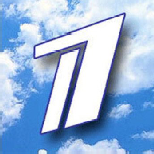 ÎÍÅÄÅËÜÍÈÊ05.00 Доброе утро 12+ 09. 00, 13.00, 16. 00,03.00 Новости09.10 АнтиФейк 16+09.50 Жить здорово! 16+10.40, 13.30, 23.55, 01.05, 01.50,02.35, 03.05, 03.30, 04.10 Подкаст-.Лаб 16+14.45, 17.05 Информационный ка-нал 16+16.15 Мужское / Женское 16+19.50 Куклы наследника Тутти 16+21.00 Время21.45 Т/с "ПО ЗАКОНАМ ВОЕННО- ГО ВРЕМЕНИ" 12+22.40 Большая игра 16+00.35 На Футболе с Денисом Ка- занским 18+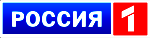 05.00, 09.30 Утро России 12+09.00, 14.30, 21.05 Местное вре- мя. Вести-Томск09.55 О самом главном 12+ 11.00, 14.00, 16.00, 20.00 Вести 11.30, 17.30 60 минут 12+14.55 Кто против? 12+16.30 Малахов 16+21.20 Т/с "ДОРОГА К СЧАСТЬЮ" 12+23.25 Вечер с Владимиром Соло- вьёвым 12+02.05 Т/с "ДУЭТ ПО ПРАВУ" 12+03.55 Т/с "ПЫЛЬНАЯ РАБОТА" 16+04.40 Т/с "ПЛЯЖ. ЖАР- КИЙ СЕЗОН" 16+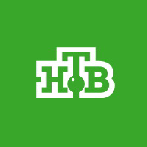 06.30 Утро. Самое луч- шее 16+08.00, 10.00, 13.00, 16.00, 19.00,23.35 Сегодня08.25, 10.35 Т/с "МОРСКИЕ ДЬЯ- ВОЛЫ. СМЕРЧ" 16+13.30 Чрезвычайное происше- ствие 16+14.00 Место встречи 16+16.45 За гранью 16+17.50 ДНК 16+20.00 Т/с "НЕВСКИЙ. РАСПЛАТА ЗА СПРАВЕДЛИВОСТЬ" 16+ 22.15, 00.00 Т/с "ФАЛЬШИВЫЙ ФЛАГ" 16+00.55 Т/с "АЛЕКС ЛЮТЫЙ" 16+ÀÏÐÅËßÒÎÐÍÈÊ05.00 Доброе утро 12+ 09. 00, 13.00, 16. 00,03.00 Новости09.10 АнтиФейк 16+09.50 Жить здорово! 16+10.40, 13.20, 17.05 Информацион-ный канал 16+16.15 Мужское / Женское 16+19.50 Куклы наследника Тутти 16+21.00 Время21.45 Т/с "ПО ЗАКОНАМ ВОЕННО- ГО ВРЕМЕНИ" 12+22.45 Большая игра 16+00.00, 00.40, 01.25, 02.15, 03.05,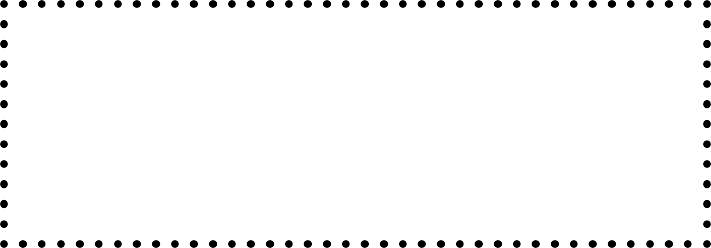 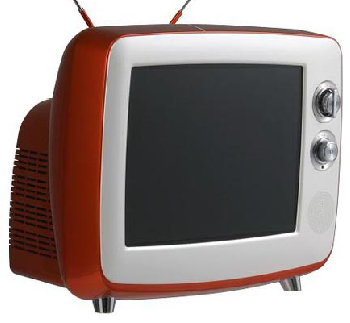 03.45, 04.20 Подкаст.Лаб 16+05.00, 09.30 Утро России 12+09.00, 14.30, 21.05 Местное вре- мя. Вести-Томск09.55 О самом главном 12+ 11.00, 14.00, 16.00, 20.00 Вести 11.30, 17.30 60 минут 12+14.55 Кто против? 12+16.30 Малахов 16+21.20 Т/с "ДОРОГА К СЧАСТЬЮ" 12+23.25 Вечер с Владимиром Соло- вьёвым 12+02.05 Т/с "ДУЭТ ПО ПРАВУ" 12+03.55 Т/с "ПЫЛЬНАЯ РАБОТА" 16+04.35 Т/с "ПЛЯЖ. ЖАР- КИЙ СЕЗОН" 16+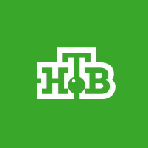 06.30 Утро. Самое луч- шее 16+08.00, 10.00, 13.00, 16.00, 19.00,23.35 Сегодня08.25, 10.35 Т/с "МОРСКИЕ ДЬЯ- ВОЛЫ. СМЕРЧ" 16+13.30 Чрезвычайное происше- ствие 16+14.00 Место встречи 16+16.45 За гранью 16+17.50 ДНК 16+20.00 Т/с "НЕВСКИЙ. РАСПЛАТА ЗА СПРАВЕДЛИВОСТЬ" 16+ 22.15, 00.00 Т/с "ФАЛЬШИВЫЙ ФЛАГ" 16+00.55 Т/с "АЛЕКС ЛЮТЫЙ" 16+ÀÏÐÅËß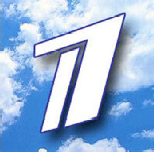 ÐÅÄÀ05.00 Доброе утро 12+ 09. 00, 13.00, 16. 00,03.00 Новости09.10 АнтиФейк 16+09.50 Жить здорово! 16+10.40, 13.20, 17.05 Информацион-ный канал 16+16.15 Мужское / Женское 16+19.50 Куклы наследника Тутти 16+21.00 Время21.45 Т/с "ПО ЗАКОНАМ ВОЕННО- ГО ВРЕМЕНИ" 12+22.45 Большая игра 16+00.00, 00.40, 01.25, 02.10, 03.05,03.45, 04.20 Подкаст.Лаб 16+05.00, 09.30 Утро России 12+09.00, 14.30, 21.05 Местное вре- мя. Вести-Томск09.55 О самом главном 12+11.00, 14.00, 16.00, 20.00 Вести11.30, 17.30 60 минут 12+14.55 Кто против? 12+16.30 Малахов 16+21.20 Т/с "ДОРОГА К СЧАСТЬЮ" 12+23.25 Вечер с Владимиром Соло- вьёвым 12+02.05 Т/с "ДУЭТ ПО ПРАВУ" 12+03.55 Т/с "ПЫЛЬНАЯ РАБОТА" 16+04.35 Т/с "ПЛЯЖ. ЖАР- КИЙ СЕЗОН" 16+06.30 Утро. Самое луч- шее 16+08.00, 10.00, 13.00, 16.00, 19.00,23.35 Сегодня08.25, 10.35 Т/с "МОРСКИЕ ДЬЯ- ВОЛЫ. СМЕРЧ" 16+13.30 Чрезвычайное происше- ствие 16+14.00 Место встречи 16+16.45 За гранью 16+17.50 ДНК 16+20.00 Т/с "НЕВСКИЙ. РАСПЛАТА ЗА СПРАВЕДЛИВОСТЬ" 16+ 22.15, 00.00 Т/с "ФАЛЬШИВЫЙ ФЛАГ" 16+00.55 Т/с "АЛЕКС ЛЮТЫЙ" 16+04.15 Т/с "АГЕНТСТВО СКРЫТЫХ КАМЕР" 16+ÀÏÐÅËßÅÒÂÅÐÃ05.00 Доброе утро 12+ 09.00, 13.00, 16.00, 03.00 Новости09.10 АнтиФейк 16+09.50 Жить здорово! 16+10.40, 13.20, 17.05 Информацион-ный канал 16+16.15 Мужское / Женское 16+19.50 Куклы наследника Тутти 16+21.00 Время21.45 Т/с "ПО ЗАКОНАМ ВОЕННО- ГО ВРЕМЕНИ" 12+22.45 Большая игра 16+00.00, 00.40, 01.25, 02.10, 03.05,03.45, 04.20 Подкаст.Лаб 16+05.00, 09.30 Утро России 12+09.00, 14.30, 21.05 Местное вре- мя. Вести-Томск09.55 О самом главном 12+ 11.00, 14.00, 16.00, 20.00 Вести 11.30, 17.30 60 минут 12+14.55 Кто против? 12+16.30 Малахов 16+21.20 Т/с "ДОРОГА К СЧАСТЬЮ" 12+23.25 Вечер с Владимиром Соло- вьёвым 12+02.00 45-й Московский Междуна- родный кинофестиваль. Торже- ственное закрытие 12+03.10 Х/ф "ЗОЙКИНА ЛЮБОВЬ" 16+04.45 Т/с "ПЛЯЖ" 16+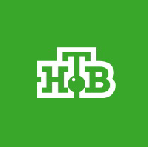 06.30 Утро. Самое луч- шее 16+08.00, 10.00, 13.00, 16.00,19.00, 23.35 Сегодня08.25, 10.35 Т/с "МОРСКИЕ ДЬЯ- ВОЛЫ. СМЕРЧ" 16+13.30 Чрезвычайное происше- ствие 16+14.00 Место встречи 16+16.45 За гранью 16+17.50 ДНК 16+20.00 Т/с "НЕВСКИЙ. РАСПЛАТА ЗА СПРАВЕДЛИВОСТЬ" 16+ 22.15, 00.00 Т/с "ФАЛЬШИВЫЙ ФЛАГ" 16+00.55 Поздняков 16+01.10 Мы и наука. Наука и мы 12+02.10 Основано на реальных со- бытиях 16+ÀÏÐÅËßßÒÍÈÖÀ05.00 Доброе утро 12+ 09.00, 13.00, 16.00 Но- вости09.10 АнтиФейк 16+09.50 Жить здорово! 16+10.40, 13.20, 17.05 Информацион-ный канал 16+16.15 Мужское / Женское 16+18.00 Вечерние Новости18.35 Человек и закон 16+19.45 Поле чудес 16+21.00 Время21.45 "Голос" весны в обновлен- ном составе 12+23.55 Вызов. Первые в космосе 12+00.55, 01.40, 02.25, 03.05, 03.40,04.15, 04.50, 05.25 Подкаст.Лаб 16+05.00, 09.30 Утро России 12+09.00, 14.30, 21.05 Местное вре- мя. Вести-Томск09.55 О самом главном 12+ 11.00, 14.00, 16.00, 20.00 Вести 11.30, 17.30 60 минут 12+14.55 Кто против? 12+16.30 Прямой эфир 16+21.20 Т/с "ДОРОГА К СЧАСТЬЮ" 12+23.25 Х/ф "Я ПОДАРЮ ТЕБЕ РАС- СВЕТ" 12+03.25 Х/ф "СВОЙ-ЧУЖОЙ" 16+04.50 Т/с "ПЛЯЖ" 16+06.30 Утро. Самое луч- шее 16+08.00, 10.00, 13.00, 16.00,19.00 Сегодня08.25, 10.35 Т/с "МОРСКИЕ ДЬЯ- ВОЛЫ. СМЕРЧ" 16+13.30 Чрезвычайное происше- ствие 16+14.00 Место встречи 16+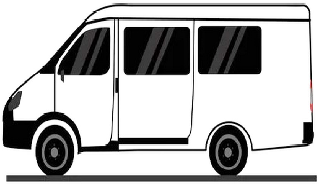 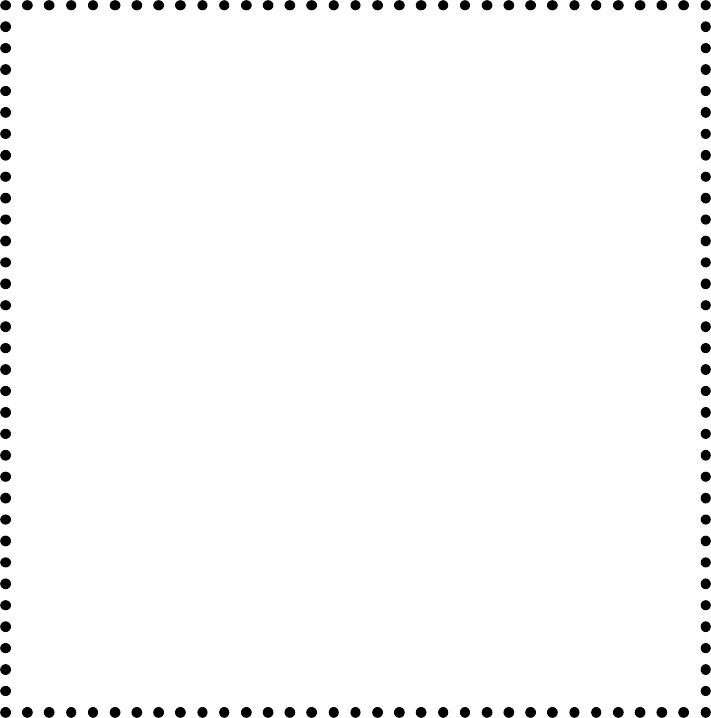 16.45 ДНК 16+17.55 Жди меня 12+20.00 Т/с "НЕВСКИЙ. РАСПЛАТА ЗА СПРАВЕДЛИВОСТЬ" 16+22.15 Х/ф "БЫК" 16+00.20 Своя правда 16+02.15 Захар Прилепин. Уроки рус- ского 12+02.40 Квартирный вопрос 0+03.30 Т/с "ЛИНИЯ ОГНЯ" 16+ÀÏÐÅËßÓÁÁÎÒÀ06.00 Доброе утро. Суб- бота 12+09.00 Умницы и умники 12+09.45 Слово пастыря 0+ 10.00, 12.00 Новости10.15 Поехали! 12+11.10 ПроУют 0+12.15 Видели видео? 0+14.00 Рюриковичи 16+18.00 Вечерние Новости18.20 Кто хочет стать миллионе- ром? 12+19.20 Сегодня вечером 16+21.00 Время21.35 Клуб Веселых и Находчивых. Высшая лига 16+23.50 Х/ф "ЭЙФЕЛЬ" 16+01.50, 02.35, 03.15, 03.50, 04.25,05.00 Подкаст.Лаб 16+05.00 Утро России. Суббота 12+08.00 Местное время. Вести-Томск08.20 Местное время. Суббота08.35 По секрету всему свету 12+09.00 Формула еды 12+09.25 Пятеро на одного 12+10.10 Сто к одному 12+ 11.00, 17.00, 20.00 Вести12.00 Доктор Мясников 12+13.05 Х/ф "ТОКСИЧНАЯ ЛЮБОВЬ"18.00 Привет, Андрей! 12+21.00 Х/ф "ОЧЕНЬ ПЛОХАЯ НЕВЕС- ТА" 12+00.40 Х/ф "ДОБЕЖАТЬ ДО СЕБЯ"03.50 Х/ф "БЕЛОЕ ПЛАТЬЕ" 16+05.15 Военно-истори- ческие маршруты 16+05.30 Т/с "ПЛЯЖ" 16+07.20 Смотр 0+08.00, 10.00, 16.00 Сегодня08.20 Поедем, поедим! 16+09.20 Едим дома 0+10.20 Главная дорога 16+11.00 Живая еда с Сергеем Мало- зёмовым 12+12.00 Квартирный вопрос 0+13.00 Страна талантов. Новый сезон 12+15.20 Игры разумов 0+16.20 ЧП. Расследование 16+17.00 Следствие вели... 16+19.00 Центральное телевидение 16+20.20 Ты не поверишь! 16+21.25 Секрет на миллион 16+23.35 Международная пилорама 18+00.20 Квартирник НТВ у Маргули- са 16+02.10 Дачный ответ 0+03.00 Т/с "ЛИНИЯ ОГНЯ" 16+ÀÏÐÅËßÎÑÊÐÅÑÅÍÜÅ06.00, 10.00, 12.00 Ново-сти06. 10,  00.30, 01. 15,01. 55,  02.35, 03. 10,03.45, 04.20, 04.55 Подкаст.Лаб 16+06.55 Играй, гармонь любимая!07.40 Часовой 12+08.10 Здоровье 16+09.20 Мечталлион. Национальная Лотерея 12+09.40 Непутевые заметки 12+10.10 Жизнь других 12+11.05 Повара на колесах 12+12.15 Видели видео? 0+14.00 Рюриковичи 16+18.00 Вечерние Новости19.00 Две звезды. Отцы и дети. Новый сезон 12+21.00 Время22.35 Международный конкурс песни на русском языке "Автора!" Финал 12+06.15, 03.10 Х/ф "ЛИЧНЫЕ СЧЁТЫ"16+08.00 Местное время. Воскресе- нье08.35 Когда все дома 12+09.25 Утренняя почта 12+10.10 Сто к одному 12+ 11.00, 17.00 Вести12.00 Большие перемены 12+13.05 Петросян-шоу 16+15.00 Х/ф "БРИЛЛИАНТОВАЯ РУКА" 0+18.00 Песни от всей души 12+20.00 Вести недели22.00 Москва. Кремль. Путин 12+22.40 Воскресный вечер с Влади- миром Соловьёвым 12+01.30 Х/ф "ЛЮБОВЬ ДЛЯ БЕДНЫХ"04.55 Т/с "ПЛЯЖ" 16+06.35 Центральное теле- видение08.00, 10.00, 16.00 Сегод-ня08.20 У нас выигрывают! 12+10.20 Первая передача 16+11.00 Чудо техники 12+11.55 Дачный  ответ 0+13.00 НашПотребНадзор 16+14.05 Однажды... 16+15.00 Своя игра 0+16.20 Человек в праве с Андреем Куницыным 16+17.00 Следствие вели... 16+19.00 Итоги недели20.20 Маска. Финал 12+00.00 Основано на реальных со- бытиях 16+02.10 Т/с "ЛИНИЯ ОГНЯ" 16+ÇÀÙÈÒÀ ÎÒ ÊËÅÙÀКлещи живут в траве и кустарниках и могут быстро и незаметноприсосаться к коже. Защитите себя и своих близких на случай укуса! Купив страховку от клеща, вы не сможете предотвратить его укус, но будете уверены, что при необходимости получите экстренную квалифицированную медицинскую помощь, сможете возместить затраты на лечение и в отдельных случаях вам выплатят денежную компенсацию. Страховаться от укуса клеща лучше всей семьей, вместе с детьми и пожилыми родственниками. Это обеспечит более надежную защиту. Информируем население, что в 2023 году ОГБУЗ "Бакчарская РБ" заключены договоры со следующими страховыми компаниями:ОАО "АльфаСтрахование"Филиал "КОМЕСТРА" АО "СК"Астро-Волга"СПАО "РЕСО-Гарантия"ТРФ ООО "СК"Согласие"Томский филиал ПАО "САК"Энергогарант"ПАО СК "Росгосстрах"ТФАО "Страховое общество газовой промышленности" АО "СОГАЗ"САО "ВСК"На территории городского округа можно приобрести страховку ПАО СК "Росгострах", обратившись в часы работы в Многофунк- циональный центр, расположенный в помещении Сберегательного банк а по адресу: г. Кедровый, 1 мкр., д. 39/1, телефон для справок 34-004.Администрация города Кедрового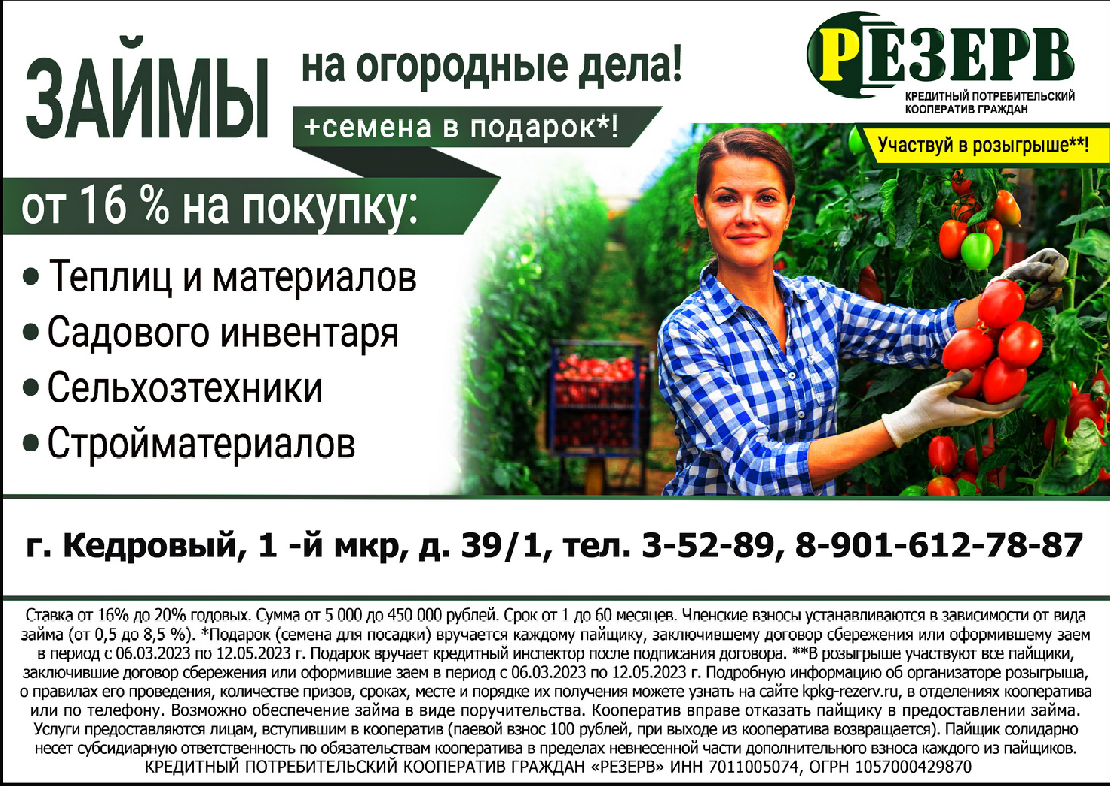 ËÅÒÍÅÅ ÒÐÓÄÎÓÑÒÐÎÉÑÒÂÎ ÏÎÄÐÎÑÒÊÀПриближается лето, а вместе с ним возникает вопрос как организовать время ребенка с пользой. В свободное от учебы время большая часть подростков предоставлены сами себе. Статистика показывает, что именно в это время наблюдается рост детской преступности и травматизма.Трудовая деятельность является важным профилактическим и воспитательным средством борьбы с детской безнадзорностью и преступностью, криминализацией подростковой среды.Своеобразным "пробником" взрослой жизни для многи х подростков становится летняя подработка.Таким образом, основным направлением работы особенно в летний период является организация временного трудоустройства несовершеннолетних в учреждени ях, органи заци ях и на предприятиях муниципального образования "Город Кедровый". В нашем муниципалитете реализуется программа летней занятости для старшеклассников от 14 до 18 лет включительно.В нашей статье мы расскажем, как безопасно заработать школьникам 14+ и на что стоит обратить внимание родителям.Лица, не достигшие возраста, установленного законом для достижения полной дееспособности, являются несовершеннолет- ни ми . Совершеннолетними считаютс я граждане, которым исполнилось 18 лет. Правовое положение несовершеннолетних характеризуется особенностями, вытекающими из их возрастной характерис ти ки ( недостаток жизненног о опыта, неумени е правильно оценивать некоторые явления, предвидеть последствия своих поступков и т.д.). Соответственно, закон предусматривает некоторые ограничения самостоятельного совершения несовершен- нолетними действий, с которыми связано наступление правовых последствий.Алг оритм действ ий раб отодателя при органи заци и рабочего места для трудоустройства несовершеннолетних граждан в возрасте от 14 до 18 летПри принятии решения организовать рабочие места длятрудоустройства несовершеннолетних работодателю необходимо осуществить следующий комплекс мероприятий:внесение изменения в штатное расписание организации либо принятие временног о штатного рас пи сани я с указанием планируемых должностей для несовершеннолетних; Необходимость внесения изменений в штатное расписание обусловлена тем, что органи зация в соответствии с трудовым законодательством заключает с несовершеннолетним срочный трудовой договор. Заключени е договора г ражданско- правовог о характера с несовершеннолетними запрещается.и нформи ровани е несовершеннолетних об имеющи хс я вакансиях, видах работ и необходимого пакета документов, который должен предоставить несовершеннолетний работодателю;при казом руководи теля утверждаетс я должностная инструкция на должности, указанные в штатном расписании;заключается срочный трудовой договор с несовершеннолет- ним и назначается ответственный за учет факти чески отработанного рабочего времени в соответствии с условиями трудового договора;Трудовой договор, заключенный в пи сь менной форме, заключается в двух экземплярах, и храниться у каждой из сторон. Вс е ус лови я, зафи кс ированные и подпи санные сторонами, являютс я надежным подтверждением взаимосогласованного волеизъявления работника и работодателя.по окончании работы несовершеннолетнего происходит подписание акта и табеля учета рабочего времени с последующей выплатой заработной платы.При оформлении на работу несовершеннолетнего работника в первую очередь необходимо определитьего возраст!Необходимый пакет документовТрудоустройство несовершеннолетних происходит по общим правилам Трудового кодекса Российской Федерации.Время работыУчастники трудовых формирований выбирают направления по интересам - отличный вариант для профориентации, например: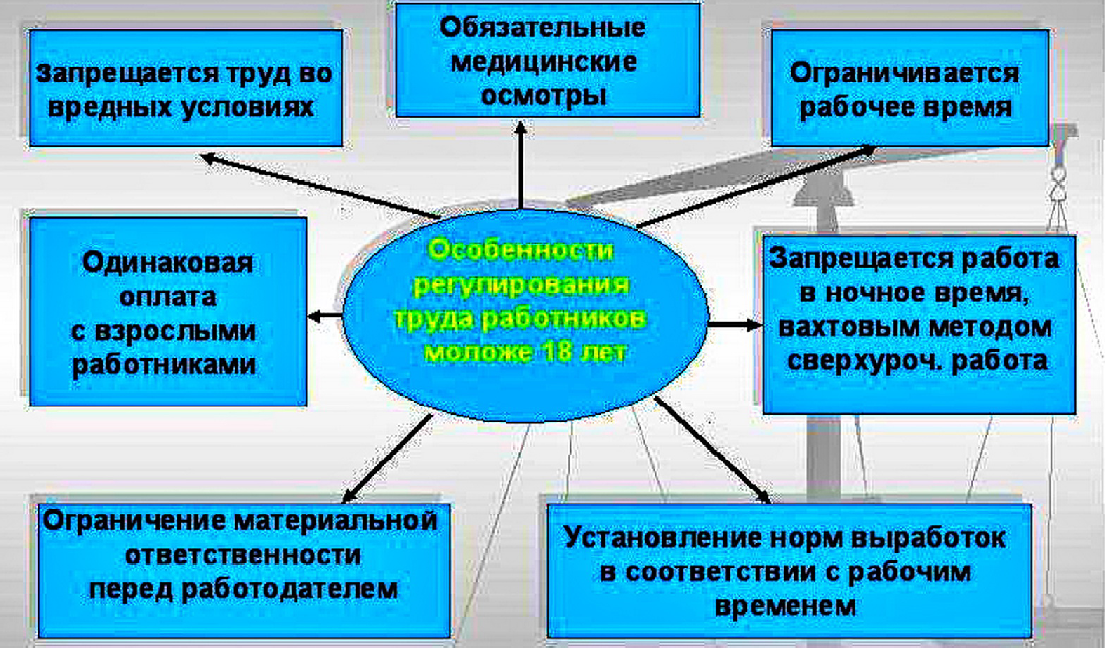 Продалжение на 7 стр.ОграниченияДопустимые физические нагрузкиПримечания.Подъем и перемещение тяжестей в пределах указанных норм допускаются, если это непосредственно связано с выполняемой постоянной профессиональной работой.В массу поднимаемого и перемещаемого груза включается массатары и упаковки.При перемещении грузов на тележках или в контейнерах прилагаемое усилие не должно превышать:для юношей 14 лет - 12 кг, 15 лет - 15 кг, 16 лет - 20 кг, 17 лет - 24 кг;для девушек 14 лет - 4 кг, 15 лет - 5 кг, 16 лет - 7 кг, 17 лет - 8 кг.Отдел образоания Администрации гоорода КедровогоÏÎÁÅÄÛ Â ÎÁËÀÑÒÍÎÌ ÝÒÀÏÅ ÔÅÑÒÈÂÀËß "ÇÂÅÇÄÀ ÑÏÀÑÅÍÈß"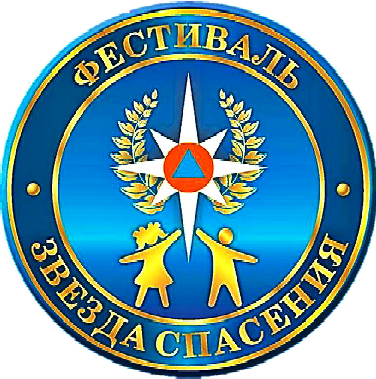 МЧС России в этом году седьмой раз проводит Всероссийский героико- патриотичес кий фестиваль детског о и юношеского творчества "Звезда Спасения", направленный на воспитание подрастающего поколения в духе патриотизма, любви к Родине, уважения к старшим, а также на популяризацию безопасного и здорового образа жизни и деятельности МЧС России. В фестивале участвуют конкурсанты в возрасте от 7 до 18 лет, учащиеся образователь-ных организаций, детских кружков и секций и иных творческих коллективов.Областной этап конкурса прошёл. Приятна новость для кедровчан - среди победителей есть работы наших земляков. А если по порядку, то…Жюри рассмотрело работы 99 претендентов в возрасте от 7 до 18 лет.По итогам конкурсного отбора были выявлены победители областного этапа фестиваля:в номинации "Конкурс сценического творчества":1 место - Половинкин Тимофей, 7 лет, МКДОУ детский сад №1 "Родничок", г. Кедровый; 2 место - Саенко Елизавета, 7 лет, МКДОУ детский сад №1 "Родничок", г. Кедровый;3 место - Сацук Дмитрий, 7 лет, МАОУ "Гимназия №2", г. Асино.в номинации "Конкурс литературного творчества":место - Чернова Вероника, 15 лет, МКОУ СОШ №1, г. Кедровый;место - Титова Валерия, 13 лет, МБУ "Библиотека", с.Новоильинка, Колпашевский р-н; 3 место - Азьманов Тимур Дмитриевич, 13 лет, МБОУ "Мирненская СОШ", п.Мирный,Томский р-н.Чтобы Вы представили широту охвата участия по области, дополню: из победителей в других номинациях (изобразительное, музыкальное и хореографическое творчество) есть ребята из села Александровское, города Асино, посёлка Катайга Верхнекетского района, села Семилужки, посёлка Мирного, деревни Чёрной речки Томского района, села Зырянки и, конечно, из самого города Томска.Поддерживали кедровских участников родители и наставники - педагоги и воспитатели. Они мотивировали ребят, искали материал, учили стихи, придумывали с южеты, отрабатывали варианты, помогали в подготовке и организации отправки работ на конкурс фестиваля. Эти победы - и их победы в том числе.Работы от воспитанников детского сада "Родничок" от начала до финиша вела Титоренко Лилия Геннадьевна. Она поделилась своим опытом: "Я переговорила с родителями наших детей, попросила отозваться на предложение и они согласились с	удо- вольствием. Откликнулись родители Елизаветы и Тимофея. Лиза представила стих "Если в доме пахнет газом…". Сняли видео. У Тимофея была своя история. Он с родителями отпра- вился в пожарную часть и в спецодежде читал стих из окна пожарной машины: "Задаёт вопрос ребёнок "Что такое МЧС?"… В подготовке и оправке конкурсных материалов помогали коллеги - Лариса Владимировна Мымрина - заведующая детским садом и Лариса Сергеевна Лихоманова - старший воспитатель. Результат приятный!"Требования к работам в номинации "Конкурс сценического творчества", кроме художественной выразительнос ти , включали пои ск режис серс кого решения,представление актерского мастерства и индивидуального отношения к теме. Всё сошлось в представленных видео.Руководитель кружка "Поющие строчки" Высыпк ов а Лари са Валерьевна курировала учас ти е молодых авторов нашего города. Педагог рассказывает: "О фестивале впервые я узнала в прошлом году от замес ти теля директора школы по воспитательной части Татьяны Владимиров- ны Гармышевой. Она сообщила о том, что есть возможность участвовать в "Звезде спасения" нашим ребятам в номинации "Литературное творчество". Ребята участву- ют уже второй год подряд. В прошлом году тоже были победы на областном этапе. В 2022 году Мавлюбердинова Нина  заняла 1 место, а Вероника Чернова было второй. Зато в этом году Вероника лучшая!".Сердечно поздравляем победителей и тех, кто был рядом на пути конкурсантов к победе.Победители областного этапа фестиваля примут участие во II-ом этапе, проводимом в городе Москве. Трое кедровчан представят Томскую область.Представляем стих-победитель: Автор - Чернова Вероника СПАСАТЕЛЬ - ЧЕЛОВЕК ДОСТОЙНЫЙСпасатель - человек достойный, Спасатель - важный человек!Он в хаосе всегда спокойный, Он сам как мощный оберег!Он словно душу ободряет В минуты страха и тоски. Спасатель тучи разгоняетВсем жутким мыслям вопреки! Спасатель - человек бесстрашный, Спасатель - сильный человек!Он нам пример самый отважный В наш не спокойный яркий век!Библиограф МУ "Кедровской ЦБС"О.А. ЛУШНИКОВА25 ÀÏÐÅËß ÐÀÄÎÍÈÖÀ (ÐÀÄÓÍÈÖÀ) - ÐÎÄÈÒÅËÜÑÊÈÉ ÄÅÍÜЭтот день в православии не имеет конкретной даты. Как утверждает святитель Иоанн Златоуст, с древних времен во вторник второй недели после Пасхи люди ходили на могилы своих родных, близких и праздновали Пасху усопших. По традиции приносили на кладбище крашеные яйца и другую еду и совершали трапезу. Таким образом, христиане подчеркивали, что смерть телесная не означает смерь духовную, что умершие предки всегда с нами.Празднуя воскресение Христово, его победу над смертью, мывместе с умершими радуемся, что они возродились в новой вечной жизни. Поэтому и день этот называется Радоница. Близкие люди к родительскому дню обязательно чистят и приводят в порядок могилки, моют и красят памятники, облагораживают цветами. В этот день, вспоминая умерших, живые празднуют победу жизни над смертью и верят, что православные христиане попали в Царство Небесное.Информация взята из открытых источниковÏÎÇÄÐÀÂËßÅÌ!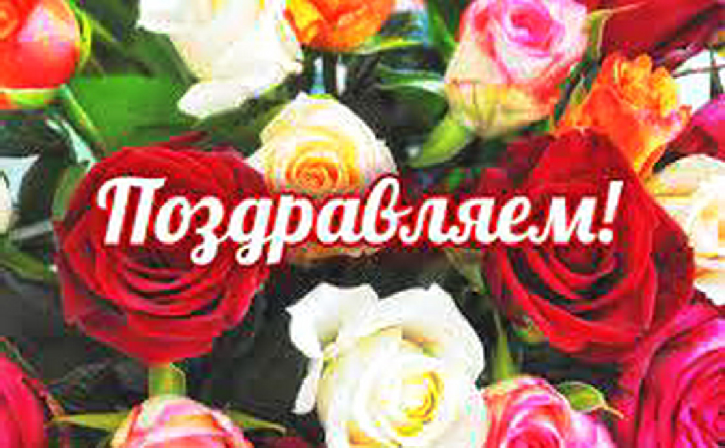 Нынче в дом пришло веселье, Наступает торжество!Ходаревой Тамаре Федоровне,		RÅÔÎÐÌÀ ÎÊÎÍ  	Семидесятый день рождения - Это ли не волшебство!Пожелаем мы с любовью Долгих и активных лет, Позитива и здоровья, Новых жизненных побед!Городской совет ветерановУстановка пластиковых окон и балконов. Межкомнатные двери. Натяжные потолки. Рассрочка.Тел. 8-913-886-2030.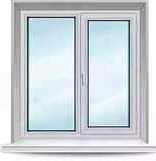 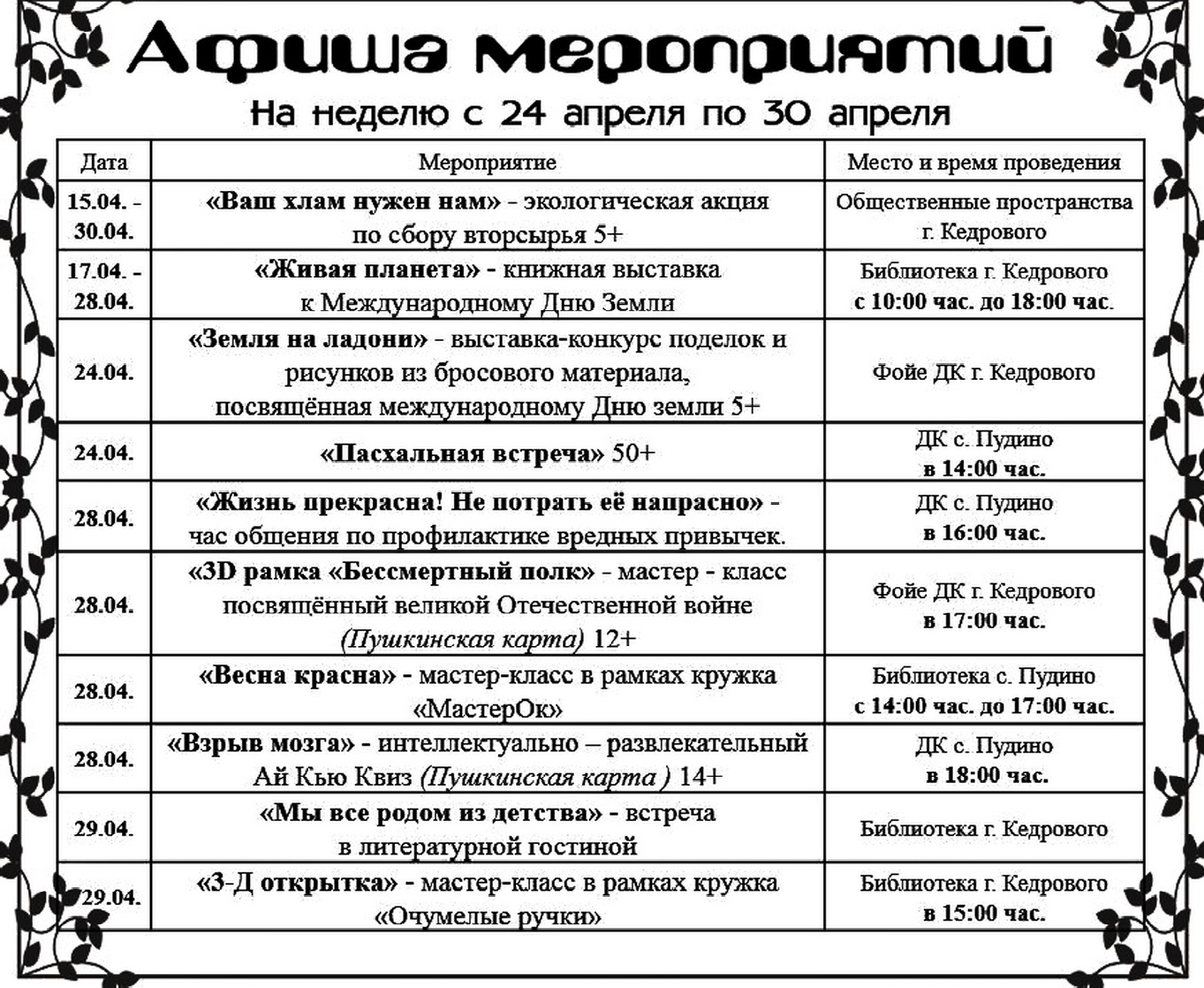 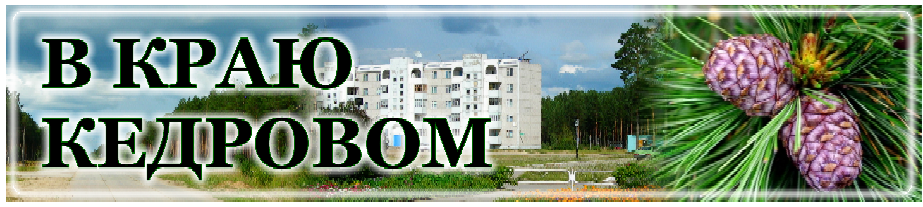 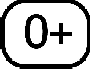 ДолжностьЗнание/ Ф.И.О.Дни неделиВремяПримечаниеУУП группы УУПиПДН пункта полиции «Кедровый» МО МВД России «Парабельское» УМВД России по Томской областилейтенант полиции Латыпов Ренат Хасановичвторник, четвергсубботас 17:00 до19:00 часовс 15:00 до16:00 часов.г. Кедровый, 1 мкр, д. 29,каб. № 8телефон: (838250) 35-5-82До подписания договора сотрудник должен ознакомиться со всеми внутренними нормативными документами, регулирующими трудовые отношения.Для оформления на работу подростка необходим следующий пакет документовДо подписания договора сотрудник должен ознакомиться со всеми внутренними нормативными документами, регулирующими трудовые отношения.Для оформления на работу подростка необходим следующий пакет документовДо подписания договора сотрудник должен ознакомиться со всеми внутренними нормативными документами, регулирующими трудовые отношения.Для оформления на работу подростка необходим следующий пакет документов14 лет15-16 лет16-18 лет-паспорт- трудовая книжка (если имеется)- СНИЛС (если имеется)- согласие одного из родителей на работу или согласие органа опеки и попечительства- справка по результатам медосмотра- паспорт- трудовая книжка (если имеется)- СНИЛС (если имеется)- справка по результатам медосмотра;-если ребёнку 15 лет, и он окончил 9 класс, то согласие опеки не надо; если не окончил – то надо- паспорт- трудовая книжка (если имеется)- СНИЛС (если имеется)- справка по результатам медосмотра- документы воинского учета (если имеются)Для получения  согласия на заключение трудового договора с несовершеннолетними, в случаях предусмотренных ст.64 ТК РФ  в органах опеки:необходимо обратиться с проектом не позднее, чем за 2 недели до начала работы;копия паспорта гражданина Российской Федерации, удостоверяющего личность законного представителя несовершеннолетнего (все страницы);копия документа, подтверждающего полномочия опекуна (попечителя);копия документа, подтверждающего место жителя заявителя на территории муниципального образования (в случае отсутствия соответствующей отметки в паспорте гражданина РФ); выдается органом местного самоуправления;копия справки по результатам медосмотрапроект трудового договора, заключаемого с несовершеннолетним.Для получения  согласия на заключение трудового договора с несовершеннолетними, в случаях предусмотренных ст.64 ТК РФ  в органах опеки:необходимо обратиться с проектом не позднее, чем за 2 недели до начала работы;копия паспорта гражданина Российской Федерации, удостоверяющего личность законного представителя несовершеннолетнего (все страницы);копия документа, подтверждающего полномочия опекуна (попечителя);копия документа, подтверждающего место жителя заявителя на территории муниципального образования (в случае отсутствия соответствующей отметки в паспорте гражданина РФ); выдается органом местного самоуправления;копия справки по результатам медосмотрапроект трудового договора, заключаемого с несовершеннолетним.Для получения  согласия на заключение трудового договора с несовершеннолетними, в случаях предусмотренных ст.64 ТК РФ  в органах опеки:необходимо обратиться с проектом не позднее, чем за 2 недели до начала работы;копия паспорта гражданина Российской Федерации, удостоверяющего личность законного представителя несовершеннолетнего (все страницы);копия документа, подтверждающего полномочия опекуна (попечителя);копия документа, подтверждающего место жителя заявителя на территории муниципального образования (в случае отсутствия соответствующей отметки в паспорте гражданина РФ); выдается органом местного самоуправления;копия справки по результатам медосмотрапроект трудового договора, заключаемого с несовершеннолетним.Для несовершеннолетних работников устанавливается сокращенная продолжительность рабочего дня ирабочей недели. Кроме того, подростки не могут привлекаться к сверхурочной работе, работе в ночное время, в выходные и праздники. ПродолжительностьОт 14до 15От 15до 16От 16до 18Максимальная продолжительность рабочего времени в неделю (часы)242435Дневная продолжительность рабочего времени (часы)457Рабочий по благоустройствутерриторийУбирает мусор в скверах и парках, занимается озеленением, ухаживает загазонами и цветникамиПомощник библиотекаряРеставрирует книги, помогает поддерживать порядок на полках, готовит материалы длятематических выставокВожатыйОрганизует и проводит конкурсы, викторины, спортивные праздники надетских пришкольных площадкахВ России установлены предельно допустимые величины показателей тяжести трудового процесса для подростков разного возраста и пола.Полный список ограничений перечислен в СанПиН 2.4.2553-09. Масса поднимаемого и перемещаемого груза вручную (кг)В России установлены предельно допустимые величины показателей тяжести трудового процесса для подростков разного возраста и пола.Полный список ограничений перечислен в СанПиН 2.4.2553-09. Масса поднимаемого и перемещаемого груза вручную (кг)В России установлены предельно допустимые величины показателей тяжести трудового процесса для подростков разного возраста и пола.Полный список ограничений перечислен в СанПиН 2.4.2553-09. Масса поднимаемого и перемещаемого груза вручную (кг)В России установлены предельно допустимые величины показателей тяжести трудового процесса для подростков разного возраста и пола.Полный список ограничений перечислен в СанПиН 2.4.2553-09. Масса поднимаемого и перемещаемого груза вручную (кг)В России установлены предельно допустимые величины показателей тяжести трудового процесса для подростков разного возраста и пола.Полный список ограничений перечислен в СанПиН 2.4.2553-09. Масса поднимаемого и перемещаемого груза вручную (кг)В России установлены предельно допустимые величины показателей тяжести трудового процесса для подростков разного возраста и пола.Полный список ограничений перечислен в СанПиН 2.4.2553-09. Масса поднимаемого и перемещаемого груза вручную (кг)В России установлены предельно допустимые величины показателей тяжести трудового процесса для подростков разного возраста и пола.Полный список ограничений перечислен в СанПиН 2.4.2553-09. Масса поднимаемого и перемещаемого груза вручную (кг)В России установлены предельно допустимые величины показателей тяжести трудового процесса для подростков разного возраста и пола.Полный список ограничений перечислен в СанПиН 2.4.2553-09. Масса поднимаемого и перемещаемого груза вручную (кг)В России установлены предельно допустимые величины показателей тяжести трудового процесса для подростков разного возраста и пола.Полный список ограничений перечислен в СанПиН 2.4.2553-09. Масса поднимаемого и перемещаемого груза вручную (кг)Для юношейДля юношейДля юношейДля юношейДля девушекДля девушекДля девушекДля девушек14 лет15 лет16 лет17 лет14 лет15 лет16 лет17 летПодъем и перемещение (разовое) тяжестей при чередовании с другой работой (до 2-х раз в час) не более 1/3 рабочей смены121520244578Подъем и перемещение (разовое) тяжестей (более 2-х раз в час) в течение не более 1/3 рабочей смены6711133456Подъем и перемещение вручную груза постоянно в течение рабочей смены33442233При перемещении грузов на тележках или в контейнерах прилагаемое усилие недолжно превышать121520244578Суммарная масса грузов, перемещаемых в течение рабочего дня:Суммарная масса грузов, перемещаемых в течение рабочего дня:Суммарная масса грузов, перемещаемых в течение рабочего дня:Суммарная масса грузов, перемещаемых в течение рабочего дня:Суммарная масса грузов, перемещаемых в течение рабочего дня:Суммарная масса грузов, перемещаемых в течение рабочего дня:Суммарная масса грузов, перемещаемых в течение рабочего дня:Суммарная масса грузов, перемещаемых в течение рабочего дня:Суммарная масса грузов, перемещаемых в течение рабочего дня:- с рабочей поверхности40050010001500180200400500- с пола20025050070090100200250